ПАВЛОГРАДСЬКА МІСЬКА РАДАВИКОНАВЧИЙ КОМІТЕТР І Ш Е Н Н Я26.08.2020р.                        м. Павлоград						№ 603Про внесення змін до рішення виконавчого комітету Павлоградської міської ради від 11.04.2018 р. № 245 «Про затвердження Положення та складу адміністративної комісії при виконкомі Павлоградської міської ради»	Відповідно до пп. 4 п. б ст. 38 Закону України «Про місцеве самоврядування в Україні», ст. 6, 215 Кодексу України про адміністративні правопорушення та в зв’язку з кадровими змінами виконавчий комітет Павлоградської міської радиВИРІШИВ:1. Внести до рішення виконавчого комітету Павлоградської міської  ради від 11.04.2018р. № 245 «Про затвердження Положення та складу адміністративної комісії при виконкомі Павлоградської міської ради» такі зміни:Склад адміністративної комісії при виконавчому комітеті Павлоградської міської ради викласти в новій редакції  (додається).2. Відділу з організаційної роботи та взаємодії з громадськістю (Кашталян) оприлюднити дане рішення в засобах масової інформації.3. Контроль за виконанням даного рішення покласти на першого заступника міського голови Мовчана В.С.В.о. міського голови							В.С. Мовчан ЗАТВЕРДЖЕНО Рішення виконавчого комітету26.08.2020 № 603Склад адміністративної комісії при виконавчому комітеті Павлоградської міської ради Начальник відділу з організаційноїроботи та взаємодії з громадськістю 	   			       М.В.КашталянМовчан Віталій СергійовичДубикОльга Олександрівнаперший заступник міського голови, голова комісіїголовний спеціаліст відділу з економічних питань та планування управління комунального господарства та будівництва Павлоградської міської ради,секретар комісіїКашталян Микола Васильович    начальник відділу з організаційної роботи та взаємодії з громадськістю Павлоградської міської ради, заступник голови комісіїЯлинний Олег Івановичначальник юридичного відділу Павлоградської міської   радиВишнякова Олена Олегівна      начальник відділу земельно-ринкових відносин Павлоградської міської   радиДугін Олександр Петровичначальник відділу з питань сім”ї, молоді та спорту Павлоградської міської   радиГребенюк Вікторія Петрівна               ШаповалОлександр Михайлович  начальник відділу реєстрації  та обліку громадян Павлоградської міської   радизавідувач сектору взаємодії з правоохоронними органами та мобілізаційної роботи      Павлоградської міської   радиБочковськийВалерій Антоновичдепутат Павлоградської міської ради                       (за згодою)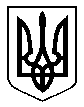 